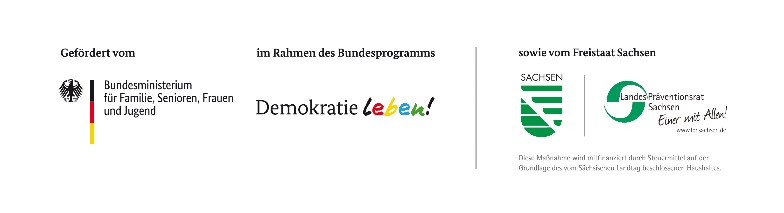 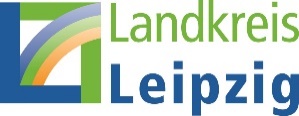 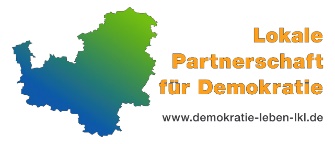 Antrag zur Förderung von Einzelprojekten im Rahmen derLokalen Partnerschaft für Demokratie im Landkreis Leipzig (LPD)Förderjahr 2024Angaben zum Träger des EinzelprojektesBezeichnung / Titel des ProjektesZusammenfassung des Projektes (max. 300 Zeichen)Geplanter Durchführungszeitraum (inkl. Vor- und Nachbereitungszeit) geplante Durchführungsorte (Ort, Kommune, Schule, Jugendhaus, etc.)Ausgangssituation / BedarfslageZiele  Zielgruppen Art der Maßnahme (maximal zwei Nennungen möglich)HandlungskonzeptBeteiligung (Partizipation) der ZielgruppeKooperationspartnerErfolgsindikatorenDiversity ManagementDarstellung der Gesamtfinanzierung / Kosten- und FinanzierungsplanVeröffentlichungenFachberatungDie Antragstellung erfolgt auf der Grundlage der aktuellen Fassung des Förderleitfadens für Einzelprojekte im Rahmen der Lokalen Partnerschaft für Demokratie im Landkreis Leipzig.Einwilligungserklärung Datenschutz nach Art. 6 UAbs. 1 EU-DSGVO – Verordnung (EU) 2016/679Ich willige hiermit ein, dass sämtliche von mir im Rahmen des Antragsverfahrens nach Maßgabe des jeweiligen Förderantrags übermittelten personenbezogenen Daten4, insbesondere Kontaktdaten, vom Landratsamt Landkreis Leipzig (LRA LKL) zum Zwecke der Antragsbearbeitung innerhalb des LRA LKL und des Begleitausschusses der Lokalen Partnerschaft für Demokratie im Landkreis Leipzig verarbeitet werden dürfen. Ich stimme weiterhin zu, dass das LRA LKL im Fall der wenigstens teilweisen Bewilligung meines Förderantrages die personenbezogenen Daten des Förderantrags als auch jene personenbezogenen Daten, die dem LRA LKL im Rahmen der weiteren Projektabwicklung übermittelt werden, zum Zwecke der Durchführung der Förderung verarbeiten darf. Für den Fall einer Förderung stimme ich ebenso zu, dass die o.g. personenbezogenen Daten zum Zweck der Kontaktaufnahme und Zusammenarbeit mit meinem Projekt, der Versendung von Veranstaltungseinladungen sowie zum Zweck des Fachaustausches innerhalb des LRA LKL und des Begleitausschusses und weiteren Fördermittelgebern – Bundesamt für Familie und zivilgesellschaftliche Aufgaben  und Sächsisches Ministerium des Innern, die übrigen Bundesministerien und deren nachgeordnete Behörden, den Träger für die Betreuung der „VielfaltMediathek“ (Informations- und Dokumentationszentrum für Antirassismusarbeit e.V., abgekürzt IDA e. V., Volmerswerther Str. 20 in 40221 Düsseldorf; Amtsgericht Düsseldorf VR 7167), den Träger der wissenschaftlichen Begleitung des Bundesprogramms „Demokratie leben!“ und die Bundeszentrale für politische Bildung (bpb) weitergegeben werden dürfen.Die hier erteilte Einwilligung ist grundsätzlich wenigstens für die Dauer des gesamten Antragsverfahrens, im Fall der Bewilligung einer Förderung auch für den gesamten Bewilligungszeitraum und den sich anschließenden Zeitraum des Verwendungsnachweises, wirksam. Darüber hinaus speichert das LRA LKL sowie die Weiteren Fördermittlegeber BAFzA und SMI die oben genannten personenbezogenen Daten gemäß den für die Aufbewahrung von Schriftgut geltenden Fristen der Registraturrichtlinie („Registraturrichtlinie für das Bearbeiten und Verwalten von Schriftgut in Bundesministerien“, dort Anlage 5 Aufbewahrungsfristen betreffend); höchstens jedoch für die Dauer von zehn Jahren nach Beendigung des Zuwendungsverhältnisses. Die hiermit erteilte Einwilligung können Sie gemäß Art. 7 Abs. 3 S. 1 EU-DSGVO jederzeit widerrufen. Die Rechtmäßigkeit der Verarbeitung aufgrund Ihrer getätigten Einwilligung bleibt jedoch bis zum Eingang Ihres Widerrufs unberührt. Um sicherzustellen, dass ein möglicher Widerruf tatsächlich von Ihnen stammt und von Ihnen gewollt ist, soll der Widerruf formlos, jedoch mit Unterschrift der vertretungsberichtigten Person(en), an das LRA LKL gesendet werden.
Mir ist bekannt, dass ich die Möglichkeit habe, die hiermit gegebene Einwilligung jederzeit mit Wirkung für die Zukunft zu widerrufen. Durch den Widerruf der Einwilligung bleibt die Rechtmäßigkeit der aufgrund der Einwilligung bis zum Widerruf erfolgten Verarbeitung unberührt. Dies soll helfen, eine Weiterbearbeitung Ihres Förderantrags bzw. eine Weiterführung der Förderung sicherzustellen. Darüber hinaus stehen allen Personen, deren Daten verarbeitet werden, weitere Rechte zu. So besteht ein Recht auf Auskunft über die betreffenden personenbezogenen Daten (Art. 15 EU-DSGVO), Berichtigung (Art. 16 EU-DSGVO), Löschung (Art. 17 EU-DSGVO), Einschränkung der Verarbeitung (Art. 18 EU-DSGVO), Widerspruch gegen die Verarbeitung (Art. 21 EU-DSGVO) sowie das Recht auf Beschwerde bei der zuständigen Datenschutz-Aufsichtsbehörde: Der Sächsische DatenschutzbeauftragteBernhard-von-Lindenau-Platz 1 01067 DresdenOderLandkreis LeipzigIT-Sicherheits- und DatenschutzbeauftragterStauffenbergstraße 4 | 04552 Borna Datenschutzbeauftragter@lk-l.deWeiterhin nehme ich billigend zur Kenntnis, dass das LRA LKL nicht personenbezogene Daten des Förderantrags oder aber der Projektdurchführung im Rahmen der Wahrnehmung seiner öffentlichen Aufgaben weitergeben und auch veröffentlichen darf. Ich versichere, dass ich zur Weitergabe der von mir übermittelten personenbezogenen Daten befugt bin und hierdurch keine Rechte Dritter verletze. Ich bin bereit den Nachweis über diese Berechtigung auf Verlangen des LRA LKL zu erbringen. Dieser Antrag wurde bereits am ___________________________ per Email in Dateiform an demokratiefoerderung@lk-l.de gesendet.Mit meiner Unterschrift bestätige ich die Richtigkeit der vorstehenden Angaben.Anlagen (auch per Mail):	Nachweis der Gemeinnützigkeit Satzung, Gesellschaftervertrag Aktueller RegisterauszugLandratsamt Landkreis LeipzigJugendamt - DemokratieförderungStauffenbergstraße 404552 BornaEingang: Landratsamt Landkreis LeipzigJugendamt - DemokratieförderungStauffenbergstraße 404552 BornaAktenzeichen: Name:Rechtsform:Straße / Nr.:PLZ / Ort:Telefon / Fax:Homepage:Email:Bankverbindung:IBAN:BIC:Der Antragsteller ist vorsteuerabzugsberechtigt:		 Ja		 Nein  Der Antragsteller ist vorsteuerabzugsberechtigt:		 Ja		 Nein  Der Antragsteller ist vorsteuerabzugsberechtigt:		 Ja		 Nein  Unterschriftsberechtigte Person:Unterschriftsberechtigte Person:Unterschriftsberechtigte Person:Name, Vorname:Funktion:Ansprechpartner des Projektes:Ansprechpartner des Projektes:Ansprechpartner des Projektes:Name, Vorname:Telefonnummer:Kontaktdaten:Bei dem Projekt handelt es sich umBei dem Projekt handelt es sich um ein neues Projekt eine WeiterentwicklungBei einer Weiterentwicklung beschreiben Sie, in welcher Form diese erfolgen soll:_______________20… - ___________20…Beschreiben Sie die konkrete Bedarfslage am Projektort und begründen Sie die Notwendigkeit des Projektvorhabens. Benennen Sie lokale Schwerpunkte und Problemlagen. Nehmen Sie dabei Bezug zu den Zielen der LPD. (kein Handlungskonzept / keine Maßnahmen)Was möchten Sie mit Ihrem Projekt erreichen? Nennen Sie die Ziele bzw. Wirkungen (keine Maßnahmen), die Sie mit dem Projekt erreichen möchten. Was möchten Sie mit Ihrem Projekt erreichen? Nennen Sie die Ziele bzw. Wirkungen (keine Maßnahmen), die Sie mit dem Projekt erreichen möchten. Was möchten Sie mit Ihrem Projekt erreichen? Nennen Sie die Ziele bzw. Wirkungen (keine Maßnahmen), die Sie mit dem Projekt erreichen möchten. Was möchten Sie mit Ihrem Projekt erreichen? Nennen Sie die Ziele bzw. Wirkungen (keine Maßnahmen), die Sie mit dem Projekt erreichen möchten. Was möchten Sie mit Ihrem Projekt erreichen? Nennen Sie die Ziele bzw. Wirkungen (keine Maßnahmen), die Sie mit dem Projekt erreichen möchten. Was möchten Sie mit Ihrem Projekt erreichen? Nennen Sie die Ziele bzw. Wirkungen (keine Maßnahmen), die Sie mit dem Projekt erreichen möchten. Was möchten Sie mit Ihrem Projekt erreichen? Nennen Sie die Ziele bzw. Wirkungen (keine Maßnahmen), die Sie mit dem Projekt erreichen möchten. Ordnen Sie Ihr Projektvorhaben mindestens einem der Handlungsziele der LPD zu. (Siehe hierzu Förderleitfaden des LPD)Ordnen Sie Ihr Projektvorhaben mindestens einem der Handlungsziele der LPD zu. (Siehe hierzu Förderleitfaden des LPD)Ordnen Sie Ihr Projektvorhaben mindestens einem der Handlungsziele der LPD zu. (Siehe hierzu Förderleitfaden des LPD)Ordnen Sie Ihr Projektvorhaben mindestens einem der Handlungsziele der LPD zu. (Siehe hierzu Förderleitfaden des LPD)Ordnen Sie Ihr Projektvorhaben mindestens einem der Handlungsziele der LPD zu. (Siehe hierzu Förderleitfaden des LPD)Ordnen Sie Ihr Projektvorhaben mindestens einem der Handlungsziele der LPD zu. (Siehe hierzu Förderleitfaden des LPD)Ordnen Sie Ihr Projektvorhaben mindestens einem der Handlungsziele der LPD zu. (Siehe hierzu Förderleitfaden des LPD) 1.1 1.2 1.3 1.4 1.5 2.1 2.2 2.3 2.4 3.1 3.2 3.3 3.4	Kinder	Jugendliche bis 27 Jahre	Eltern und Erziehungsberechtigte	ErzieherInnen, LehrerInnen, andere pädagogische Fachkräfte	MultiplikatorInnen        Lokal einflussreiche staatl. Und zivilgesellschaftl. AkteurInnen        sonstiges (bitte benennen):Alter der Zielgruppe: unter 6Jahre	 14 – 17 Jahre	 22 – 26 Jahre 	 46 – 65 Jahre 06 – 13 Jahre	 18 – 21 Jahre	 27 – 45 Jahre 	 über 65 JahreWie viele Personen sind direkt am Projekt beteiligt:			Wie viele Personen werden darüber hinaus mit dem Projekt erreicht:		pädagogisches Angebot	kulturelles Angebot (z.B. Theater oder Film)	Angebot im Bereich Sport/Spiel/Outdoor	Angebot im Bereich Neue Medien/Social Media	Informationsveranstaltung/Podiumsdiskussion	Aktionstag        Soziokulturelle Veranstaltung	Öffentlichkeitsarbeit	Fortbildungsangebot/Schulung	Freizeitbereich	Arbeits- und Weiterbildungskontext        Koordinierungs- und Fachstelle	Sonstiges, und zwar:	_______________________________________________________________Im Themenfeld/Phänomenbereich: 	Rechtsextremismus 	Linker Extremismus 	Islamistischer Extremismus 	Antisemitismus 	Antiziganismus 	Rassismus und rassistische Diskriminierung 	Islam-/Muslimfeindlichkeit 	Homosexuellen und Trans*feindlichkeit 	Ultranationalismus 	Frühprävention (Kita/Primarbereich) 	Schulnaher Sozialraum (Sekundarbereich) 	Jugendeinrichtungen 	Ländlicher Raum 	Netz 	Sport 	Geflüchtete 	Gender-Bezug 	Medienpädagogischer Bezug 	AntidiskriminierungsarbeitBeschreiben Sie mit welchen Maßnahmen / Methoden die oben benannten Ziele / Wirkungen erreicht werden sollen. Bennen Sie bitte wie Sie das Projekt nachhaltig planen wollen, sodass die Projektinhalte langfristig in der Zielgruppe nachwirken und Ergebnisse langfristig nutzbar sind. Wie kann das Projekt im Gemeinwesen vor Ort eingebunden werden? Fügen Sie der Beschreibung einen konkreten Projektablaufplan bei.Stellen Sie dar, wie die Zielgruppe in Projektplanung, Ablauf und Auswertung eingebunden ist.Name des KooperationspartnersBeschreibung der Art und Weise / des Umfangs der MitwirkungBenennen Sie fünf Indikatoren, anhand derer Sie den Erfolg Ihres Projektes messbar machen wollen. Beachten Sie bitte, dass die Indikatoren SMART sind und die folgenden Kriterien erfüllen:SMART: S = spezifisch; M = messbar; A = akzeptabel; R = realistisch; T = terminiertS = M =A =R = T =Beschreiben Sie, wie Sie in dem Projekt auf die vielfältigen Bedürfnisse der TeilnehmerInnen eingehen.AusgabenAusgabenAusgabenAusgaben1.Personalausgaben (SV-pflichtig)    keine Honorare (Honorare bei Sachausgaben) 1.12.Sachausgaben2.12.22.32.42.5 Summe:EinnahmenEinnahmenEinnahmenEinnahmen1.1Fördermittel – Lokale Partnerschaft für Demokratie im Landkreis Leipzig1.2Eigenmittel1.3Öffentliche Zuschüsse (kommunal)1.4Andere Drittmittel1.5Sonstige Einnahmen / ErlöseSumme: GesamtfinanzierungGesamtfinanzierungGesamtfinanzierungGesamtfinanzierung.Einnahmen des TrägersEinnahmen des TrägersAusgaben des TrägersAusgaben des TrägersDifferenz:Differenz:Vorzeitiger Maßnahmenbeginn wird beantragt: JA	 NEINSind im Rahmen des Projektes Veröffentlichungen geplant? (Veröffentlichungen bedürfen immer der Freigabe durch die Servicestelle Öffentlichkeitsarbeit und Beteiligung julia.ulrich@bsw-muldental.de) JA				 NEINWenn ja in welcher Form?Die Servicestelle Fachberatung und Vernetzung kennt dieses Projektvorhaben? JA				 NEINDie Servicestelle Fachberatung hat mich zum Verfahrensablauf bei einem Verdacht auf (institutionelle) Kindeswohlgefährdung informiert. Mir sind Maßnahmen der Prävention einer institutionellen Kindeswohlgefährdung bekannt und diese werden entsprechend umgesetzt.                               JA                                      NEINFür Projekte im Bereich Schule: Die Schulleitung ist über das Projektvorhaben informiert und es ergaben sich keine anderen Fördermöglichkeiten. JA                                      NEINDie Beratung fand am _________________per  Telefon,  Email oder  im persönlichen Gespräch statt.___________________	___________________________________	___________________________________Datum und Ort  rechtsverbindliche Unterschrift / Stempel